NOSOAL MATEMATIKA UMBK ABCDJawaban Benar1Suhu udara di dalam rumah adalah 12oC, sedangkan suhu udara di luar rumah adalah 17oC lebih rendah dari suhu udara di dalam rumah. Suhu udara di luar rumah adalah ……oC-29 			-5529B2Hasil dari  adalah …..341216C3Jika diketahui , maka nilai dari adalah ……3456B4Perhatikan pola yang dibentuk oleh noktah-noktah pada gambar berikut.Banyak noktah pada pola ke-14 berikutadalah ….144169196225C5Ibu mempunyai uang sebesarRp. 18000,00 yang akan dibagikan kepada ketiga anaknya. Anak pertama memperolehbagian dan anakkeduamendapatbagian. Sedangkansisanyauntukanak yang ketiga. Bagiananak yang ketigaadalah ……..Rp. 9000,00Rp. 6000,00Rp. 3000,00Rp. 1000,00C6Suatuminumandibuatdenganmencampur air, sirup, dan santan dengan perbandingan 3:4:5. Jika ibu membuat minuman sebanyak 36 liter, maka santan yang diperlukan adalah ....9 liter12 liter15 liter18 liter7Pembangunan sebuah gedung direncanakan selesai dalam waktu 22 hari jika dikerjakan oleh 20 orang .setelah 10 hari pembangunan tersebut dihentikan selama 6 hari. Supaya pembangunan tersebut selesai tepat waktu, maka diperlukan tambahan perkerja sebanyak …………. orang 40 orang30 orang 25 orang20 orang8Perhatikan gambar pola berikut !	Pola ke-(1)   	(ii)                    (iii)	(iv)	dan seterusnyaBanyak  lingkaran pada pola ke-10 adalah ….  99 buah 104 buah 115 buah120 buah9Di suatugedungsenibudayaterdapat 26 kursi pada barisketiga dan 44 kursi pada bariskesembilan .apabiladalamgedungituterdapat 12 baris ,jumlahkursidalamgedungsenibudayatersebutadalah………. 438 kursi456 kursi474 kursi492 kursi10Perhatikan tabel harga berikut :Ali akan berbelanja di toko yang memasang tabel harga tersebut. Jika Ali membeli 2 pasang sepatu dan sebuah kaos kaki, berapa Ali harus membayar ?	Rp217.000,00Rp352.000,00Rp377.000,00Rp512.000,0011SeseorangmeminjamuangdikoperasisebesarRp. 6.000.000,00 denganbunga 1,5% perbulan. Jika lama meminjam 12 bulan, besarangsuran yang harusdibayarsetiapbulanadalah…Rp. 590.000,00Rp. 600.000,00Rp. 610.000,00Rp. 620.000,00A12Bentuksederhanadari 5(2x+4) + 3(2x2+x-2) adalah …16x2+13x-1416x2+13x+1416x2-13x-1416x2+13x+14B13Penyelesaiandaripersamaan 6-2x = 4 dengan x variabel pada himpunanbilanganbulatadalah….X = 1X = 2X = -2X = -1A14Diketahuihimpunansemesta S ={1, 2, 3, 4, 5, 6, 7, 8, 9, 10} dengan A ={2, 4, 6, 8}, anggotahimpunan Acadalah ….Ac = {2, 4, 6, 8}Ac = {1, 3, 5, 7,9 10}Ac = {1,2, 3, 4, 5, 6, 7, 8}Ac = {2, 4, 6, 8}B15Diktahuif : x→ 2x+5 dengandaerahasal {0, 1, 2, 3} makadaerahhasilnyaadalah…{4, 5, 7, 9}{5, 6, 7, 8, 9}{6, 7, 8, 9}{5, 7, 9, 1}D16Gradien garis dari      X =2y – 5     adalah ….     2-2A17Jika a dan b merupakan penyelesaian dari system persamaan 8x-3y=49 dan 5x+4y=13, nilai dari  7a – 5b adalah…15203550D18Hasil dari 3x(x-2y+2xy)-4 (x²-4xy+3x²y) adalah-x²+2xy
+6x²y-x²+2xy
-6x²y-x²+10xy
+6x²y-x²+10xy
+6x²yDPenyelesaian pertidak sama -- ---- 3(2x+3) +2≥ (3x+1) adalah…X ≤X ≤-X ≤-X ≤A20Ali melakukan wawancara terhadap 30 orang teman disekolahnya. Dari hasil wawancara terdapat 3 orang gemar bakso dan soto. Perbandingan orang yang gemar bakso dan soto adalah 3:4. Jika 5 orang tidak gemar keduanya banyak orang yang hanya gemar soto adalah….4 orang7 orang11 orang13 orangD21Persamaan garis yang sejajar dengan garis 3x – 5y + 4 = 0 dan melalui titik  (-10, 2) adalah ….3x – 5y + 40 = 03x + 5y + 40 = 05x – 3y + 40 = 05x + 3y + 40 = 0A22Harga1 kaus dan 2 celana Rp150.000,00 sedangkan harga 3 kaus dan 3 celana Rp 270.000,00. Harga 2 kaus dan 5 celana adalah.…Rp60.000,00Rp90.000,00Rp270.000,00Rp360.000,00D23Diketahui f(x) = ax + b, f(-3) = -16, dan      f(-7) = -28. Nilai 3 x f(6) = ….33222111A24Perhatikangambar di bawahini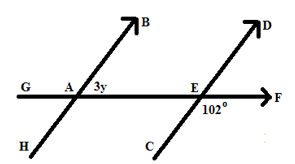 Nilai y adalah...24°25°26°34°C25Sebuah taman berbentuk persegi. Di sekeliling taman itu ditanami pohon pinus dengan jarak antar pohon 4 m. Panjang sisi taman itu adalah 65 m. Banyak pohon pinus yang dibutuhkan adalah ...50556065D26Sebuah kapal berlayar sejauh 45 mil kearah timur, lalu berbelok kearah utara sejauh 60 mil, jarak terpendek yang dilalui kapal dari titik awal adalah . . . .45 mil60 mil75 mil80 milC27Perhatikan gambar berikutTitik O adalah pusat lingkaran. Diketahui ABE+ACE+ADE= 810, Besar AOE adalah . . . .270540690990B28Halim membuat kerangka balok dari kawat sebanyak mungkin dengan ukuran panjang 28cm, lebar 15cm dan tinggi 12cm, jika ia memiliki kawat sepanjang 7m, sisa kawat adalah20 cm40 cm80 cm120 cmB29Perhatikan gambar dibawah ini.Luas daerah yang di arsir adalah . . . 90 cm2120 cm2150 cm2180 cm2A30Luas sebuah belah ketupat 96 cm2, dan panjang salah satu diagonalnya adalah 12 cm, keliling bangun tersebut adalah . . .192 cm108 cm40 cm16 cmC31Perhatikan gambar di bawah ini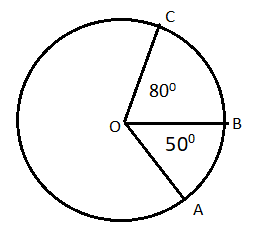 Diketahui titik O adalah titik pusat lingkaran dengan panjang busur AB = 30, panjang busur BC adalah ....36404448D32Perhatikan gambar di bawah iniDari sebuah kerucut diketahui panjang garis pelukis 5 cm dan diameter lingkaran bawahnya 6 cm, berapakah tinggi kerucut ....4101320A33Diketahuikeliling alas limasberbentukpersegi 56 cm, dan tingginya 24 cm, luaspermukaanlimastersebutadalah ……89698615022502A34Banyak siswa kelas VII, VIII, IX disajikan dalam diagram di bawah iniselisih banyak siswa kelas VII dengan siswa kelas IX adalah .....20304050C35Sebuahkantongberisi 4 bola putih (H), 7 bola ungu (U), dan 3 bola kuning (K). bola diambilsecaraacakdenganpengembalian, tentukanpeluangterambilnya bola ungu…..1C36Diketahui A = ( x I x factor dari 18) dan B= (x I x bilangan ganjil kurang dari 15 ). Himpunan B – A adalah…..( 1, 3, 9)( 2, 6, 18)( 5, 7, 11, 13)( 7, 9, 11, 13, 18)C37Diketahui f(x) = ax - 10. jikaf(-2) = 6, nilai a = ……-8-448A38Perhatikangambarberikut.Besarsudut CEB adalah……12001100700500A39Perhatikangambarberikut.Jika trapesium ABFE sebangun dengan trepesium CDEF, panjang AB = …… cm20212425D40Data nilaiulanganMatematikasiswakelas IX berikutSiswa yang memperolehnilaikurangdari rata-rataharus remedial. Banyak siswa yang mengikuti remedial adalah8 orang9 orang12 orang16 orangD